Publicado en  el 06/03/2015 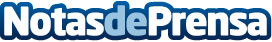 La ONU y el IESE impulsan el desarrollo de “smart cities”Datos de contacto:Nota de prensa publicada en: https://www.notasdeprensa.es/la-onu-y-el-iese-impulsan-el-desarrollo-de_1 Categorias: Cataluña Construcción y Materiales http://www.notasdeprensa.es